First Name of Application CV No 1624062Whatsapp Mobile: +971504753686 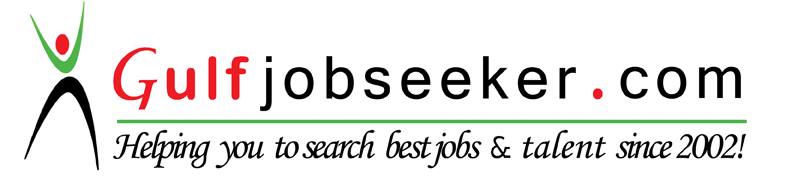 To get contact details of this candidate Purchase our CV Database Access on this link.http://www.gulfjobseeker.com/employer/services/buycvdatabase.phpSex- Female |Nationality - IndianVisa – Visit VisaMarital Status - MarriedObjective: Intend to build up a career in HR in an esteemed organization and grow along with the organization by contributing to its success and growth and thus leading to a successful & responsible position in the organization.Professional SynopsisOverall 6Yrs. of professional experience in the field of Human Resource management , Non IT Recruitments,  & BPO / ITESExperienced in all actives of Recruitment Cycle.Handle Re-Source activities through job portals like Naukri, Monster and LinkedIn etc.Recruiting people in Industry, Client Interaction, and Screening of Profile Job profile explaining, Maintaining Candidates Database and good relationship with candidates.Strong negotiation skills and client/candidate handling skills.Good in motivating, leadership qualities, and quick learner, hardworking, determinate, confident, effective written and oral Communication.Proficient and expert in providing general administrative support for routine functions.Expertise in MS Word, Excel and the Internet Professional ExperienceJanuary 2015 – February 2016	 Green Earth Industries, Cochin, Kerala						 HR AssistantProvide clerical and administrative support to Human Resources executivesExplain company personnel policies, benefits, and procedures to employees or job applicantsProcess documentation and prepare reports relating to personnel activities (staffing, recruitment and training)Process and review employment applications in order to evaluate qualifications or eligibility of applicantsExamine employee files to answer inquiries and provide information for personnel actionsAssist with day to day operations of the HR functions and dutiesIndustry: Waste Recycling August 2013 – April 2014  		Glitnir Corporate Solutions Pvt Ltd, Cochin, KeralaHR RecruiterExposure to the Complete Recruitment Life Cycle and Interviewing of candidates to identify qualified candidates based on skills, knowledge, education, experience, etc. Analyzing the requirements, sourcing the right profile/resume, identification and screening as per client’s requirements.Proficient in making JD, Job Postings & Mass Mailing on various job portals.Screening & short-listing suitable profiles against the requirement.Inform applicants of job duties and responsibilities, compensation and benefits, work schedules and working conditions, organization policies and other related information. Prepare candidates for client interviews, coordinate interviews, and debrief candidates after the interviews.    Establish and maintain a pipeline of candidates for future client needs. Maintaining Daily /weekly status reports. Share the Client feedback with successful candidates and assist in negotiation skills and closure of the opportunities.Raise invoice and process the same with different Clients for timely paymentsIndustry: HR Consultancy September 2012 – July 2013   	AIMA Services Ltd, Cochin, Kerala					Placement OfficerProvide placement opportunities for our students enrolled at our college in the UK.Ensure the placements carried out by the students are in accordance with the legal guideline of the country and within the college placement policies. Generate new vacancies for students enrolled at our college in the UK.Maintain placement reports on a daily, weekly and monthly basis.				 	Industry: BPO/EducationJune 2008 – April 2011    	M/S Affiliated Computer Service (ACS), Info Park Cochin, KeralaTransaction AnalystPreparation and coding of medical claims.Maintaining data properly and combining data from various sources to generate an accurate result.Quality monitoring of the process.Send reports to the team leader on a daily basis. 		 		             Industry: BPO/ MedicalEducation & Training   2008 -2010		MBA in HR & Finance from Mahatma Gandhi University, Kerala    2005-2008		B.A in Economics, from Mahatma Gandhi University, Kerala   2003-2005		Plus Two, Board of Higher Secondary Examination, Kerala   2003			SSLC, Board of Public Examinations KeralaLinguistic Skills LANGUAGELEVELENGLISHFLUENTHINDIFLUENTMALAYALAMNATIVE